Credit Card Payment  Event___________________________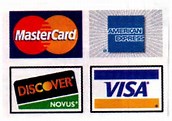 Name on card _______________________________________________Address ____________________________________________________Zip Code____________________________________________________Credit Card number___________________________________________Expiration _________________ 3 number Security on back ___________  